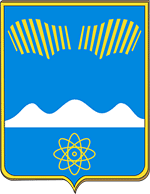 СОВЕТ ДЕПУТАТОВ ГОРОДА ПОЛЯРНЫЕ ЗОРИС ПОДВЕДОМСТВЕННОЙ ТЕРРИТОРИЕЙМурманская область г. Полярные Зори, ул. Сивко, д. 1, тел. 7-55-87__________________________________________________________________________________проектР Е Ш Е Н И Е № _____ марта 2024 г.                                                                                г. Полярные ЗориО внесении изменений в Положение «О бюджетном процессе в муниципальном образовании город Полярные Зорис подведомственной территорией»В целях приведения муниципального нормативного правового акта в соответствие с изменениями, внесенными в Бюджетный кодекс Российской Федерации, удовлетворения протеста прокуратуры города Полярные Зори от 26.01.2024 № 1-13-2024/Прдп12-24-20470018, руководствуясь Уставом муниципального образования город Полярные Зори с под. ведомственной территорией, Совет депутатов города Полярные Зори Р Е Ш И Л:1. Внести в Положение «О бюджетном процессе в муниципальном образовании город Полярные Зори с подведомственной территорией», утвержденное решением Совета депутатов города Полярные Зори от 12.08.2020 № 448 (в ред. от 08.02.2023 № 210), следующие изменения:В пункте 1 статьи 14 слова «и их структурных элементов» исключить.Абзац 2 пункта 3 статьи 16 изложить в редакции:«Объем бюджетных ассигнований на финансовое обеспечение реализации муниципальных программ утверждается решением Совета депутатов о местном бюджете по соответствующей каждой программе целевой статье расходов бюджета в соответствии с перечнем и структурой муниципальных программ, определенных администрацией города.». В пункте 5 статьи 16 слова «трех месяцев со дня вступления его в силу.» заменить словами «1 апреля текущего финансового года.».Пункт 6 статьи 16 признать утратившим силу.Пункт 1 статьи 17 после слов «установленном администрацией города» дополнить словами «, с учетом положений статьи 179.1 БК РФ.».Абзац 2 пункта 3 статьи 33 изложить в следующей редакции: «Получатель бюджетных средств подтверждает обязанность оплатить за счет средств бюджета денежные обязательства в соответствии с распоряжениями и иными документами, необходимыми для санкционирования их оплаты, а в случаях, связанных с выполнением оперативно-розыскных мероприятий и осуществлением мер безопасности в отношении потерпевших, свидетелей и иных участников уголовного судопроизводства, в соответствии с распоряжениями.».2. Настоящее решение вступает в силу со дня официального опубликования.Глава города Полярные Зори                             Председатель Совета депутатовс подведомственной территорией                      города Полярные Зори						              с подведомственной территорией __________________М.О. Пухов                      ________________Ю.П. Мельник